ТРЕБОВАНИЯ К ОФОРМЛЕНИЮ МАТЕРИАЛОВОбъем материалов конференции – до двух страниц машинописного текста через 1 интервал на стандартном листе А4. Поля: слева, справа, сверху, снизу – 25 мм. Размер шрифта 12 pt. Материалы конференции представляются по электронной почте и должны быть подготовлены в LaTEX’е. Шаблон и инструкции по оформлению материалов конференции расположены на странице конференции в разделе «Наука» сайта Полоцкого государственного университета по адресу: https://www.psu.by/ru/university/konferentsii-pgu/eruginskie-chteniya-2022Форма заявки следующая:ЗАЯВКА УЧАСТНИКАФ.И.О. _________________________________Организация ____________________________Должность______________________________Ученая степень __________________________Ученое звание ___________________________Почтовый адрес и тел. (факс)_______________E-mail __________________________________Название секции _________________________Название доклада ________________________Технические средства для презентации______Потребность в гостинице _________________ПРЕДСТАВЛЕНИЕ МАТЕРИАЛОВДля участия в конференции необходимо до 1 апреля 2022 г. направить в оргкомитет заявку на участие и материалы конференции. Оргкомитет планирует издание сборников до начала  конференции. Дополнительная информация будет дана во втором информационном сообщении.Проезд, питание и проживание участников конференции за счет командирующих организаций.АДРЕС ОРГАНИЗАЦИОННОГОКОМИТЕТАРеспублика Беларусь, 211440г. Новополоцк, ул. Блохина, 29Полоцкий государственныйуниверситеткафедра математики и компьютерной безопасностиТелефон: 8-(0214)-59-95-75E-mail: erugin2022@yandex.comМинистерство образованияРеспублики БеларусьГосударственное научное учреждение“Институт математики Национальной академии наук Беларуси”Белорусский государственный университетУчреждение образования“Полоцкий государственный университет”XX Международная научная конференция                                 подифференциальным уравнениям «ЕРУГИНСКИЕ ЧТЕНИЯ-2022» 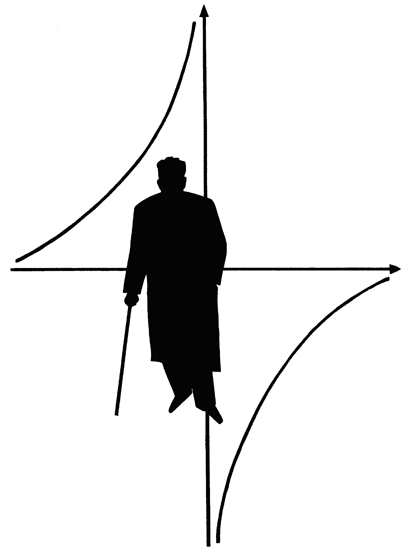 I – оеИНФОРМАЦИОННОЕСООБЩЕНИЕНовополоцк, Беларусь31 мая – 3 июня 2022 гОргкомитет  приглашает Вас принять          участие  в работе конференции, которая будет проходить с 31 мая по 3 июня 2022  года в               г. Новополоцке (Витебская область) на базе учреждения образования «Полоцкий               государственный университет».РАБОТА КОНФЕРЕНЦИИ ПЛАНИРУЕТСЯ ПО СЛЕДУЮЩИМ СЕКЦИЯМ: Аналитическая теория дифференциальных         уравненийАсимптотическая теория дифференциальных уравненийКачественная теория дифференциальных              уравненийТеория устойчивости и управления движениемУравнения с частными производнымиИнтегро-дифференциальные операторы и             уравненияДифференциальные уравнения и их              приложенияМетодика преподавания математических           дисциплин в высшей школеРабочие языки конференции:  русский, белорусский, английский.  Продолжительность докладов: •  пленарных – 45 минут; •  секционных – 15 минут.ПРОГРАММНЫЙ КОМИТЕТ КОНФЕРЕНЦИИИзобов Н.А. – академик НАН Беларуси, Институт  математики НАН Беларуси, Минск (председатель         программного комитета)Корзюк В.И. – академик НАН Беларуси, БГУ, Минск (сопредседатель программного комитета)Амелькин В.В.   БГУ, МинскАнтоневич А.Б.  БГУ, МинскАстровский А.И. – БГЭУ, МинскБорухов В.Т. – Институт математики НАН Беларуси, МинскВаськовский М.М. – БГУ, МинскГринь А.А. –  ГрГУ им. Я. Купалы, ГродноГладков А.Л. – БГУ, МинскГромак В.И. – БГУ, Минск Деменчук А.К. – Институт математики НАН               Беларуси, МинскКалинин А.И. – БГУ, Минск Княжище Л.Б. – Институт математики НАН                Беларуси, МинскКостюкова О.И. – Институт математики НАН              Беларуси, МинскЛаптинский В.И. – ИТМ НАН Беларуси, МогилевЛеваков А.А. – БГУ, МинскМазаник С.А. – БГУ, МинскМакаров Е.К. – Институт математики НАН Беларуси, МинскМартынов И.П. – ГрГУ им. Я.Купалы, ГродноМироненко В.И. – ГГУ им Ф.Скорины, ГомельМетельский А.В. – БНТУ, МинскСадовский А.П. – БГУ, МинскЦегельник В.В. – БГУИР, МинскЮрчук Н.И. – МинскМЕЖДУНАРОДНЫЙ НАУЧНЫЙ КОМИТЕТАсташова И.В. – Московский государственный               университет им. М.В. Ломоносова, Москва, Россия Ашуров Р.Р. – Институт математики                           им. В.И. Романовского АН Республики Узбекистан, Ташкент, УзбекистанБабаджанов Ш.Ш. – Ташкентский финансовый           институт, Ташкент, Узбекистан Булгак Х. – Сельджукский университет, Конья, ТурцияВаскевич В.Л. – Институт математики им. С.Л.          Соболева СО РАН,  Новосибирск, Россия Демиденко Г.В. – Институт математики им. С.Л.          Соболева СО РАН,  Новосибирск, Россия  Доличанин Ч. – Государственный университет, Нови Пазар, Республика СербияДурдиев Д.К. – Бухарский государственный                  университет, Бухара, УзбекистанЗайцев В.А. – Удмуртский государственный                  университет, Ижевск, РоссияИльин А.В. – член-корреспондент РАН, Московский государственный университет им. М.В. Ломоносова, Москва, Россия Кангужин Б.Е. – Казахский Национальный                университет им. аль-Фараби, Алматы, Казахстан Кигурадзе И.Т. – академик НАН Грузии,                         Математический институт им. А. Размадзе                 Тбилисского государственного университета                   им. И. Джавахишвили, Тбилиси, ГрузияКрыжевич С.Г. – Санкт-Петербургский                    государственный университет, Санкт-Петербург,          РоссияМазко А.Г. – Институт математики НАН Украины, Киев, Украина Незабитовский М. – Силезский технологический       университет, Гливице, ПольшаПопова С.Н. – Удмуртский государственный           университет, Ижевск, РоссияРомановский В.Г. – Университет в Мариборе,           Марибор, СловенияСергеев И.Н. – Московский государственный               университет им. М.В. Ломоносова, Москва, РоссияСитник С.М. – Белгородский государственный               университет, Белгород, Россия Соболевский С.Л. – Нью-Йоркский университет,          Нью-Йорк, СШАФедоров В.Е. – Челябинский государственный               университет, Челябинск, Россия Хашимов А.Р. – Ташкентский финансовый институт, Ташкент, УзбекистанХусаинов Д.Я. – Киевский национальный  университет им. Т. Шевченко, Киев, УкраинаЧорник А. – Силезский технологический университет, Гливице, ПольшаСОПРЕДСЕДАТЕЛИ КОНФЕРЕНЦИИРоманов О.А. – ректор ПГУ, НовополоцкЛемешевский С.В.  – директор Института математики  НАН Беларуси, Минск Изобов Н.А. – академик, главный научный сотрудник Института математики НАН Беларуси, МинскОРГАНИЗАЦИОННЫЙ КОМИТЕТКОНФЕРЕНЦИИБурая И.В, – проректор по научной работе, ПГУ (председатель)Бураченок И.Б. – заведующий кафедрой математики и компьютерной безопасности, ПГУ (заместитель              председателя)Члены организационного комитета:       Козлов А.А. (секретарь), Башун С.Ю., Вакульчик В.С., Скоромник О.В., Папкович М.В.,  Мателенок А.П.,  Устюгов В.В.,  Завистовская Т.И., Шевченко С.А.,           Пугачева С.Н., Бураченок А.Л., Пранович Л.В.,             Красовский С.Г.